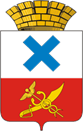 Администрация Городского округа «город Ирбит»Свердловской областиПОСТАНОВЛЕНИЕот 21 июня 2021 года № 942 -ПАг. ИрбитОб утверждении схемы размещения рекламных конструкций на территории Городского округа «город Ирбит» Свердловской областиВ соответствии с Федеральным законом от 13 марта 2006 года № 38-ФЗ 
«О рекламе», постановлением Правительства Свердловской области 
от 18.09.2013 № 1137-ПП «Об утверждении порядка предварительного согласования схем размещения рекламных конструкций и вносимых 
в них изменений на территории Свердловской области», с письмом Министерства по управлению государственным имуществом Свердловской области (от 27.05.2021. №17-01-81/11057), руководствуясь Положением                  «О распространении наружной рекламы на территории Муниципального образования город Ирбит», утвержденным Думой Муниципального образования город Ирбит 27.02.2014 № 185 «Об утверждении положения                    о распространении наружной рекламы на территории Муниципального образования город Ирбит», определив соответствие размещения наружной рекламы архитектурному облику сложившейся застройки, градостроительных норм и правил, требованиям безопасности, руководствуясь статьей 30 Устава Городского округа «город Ирбит» Свердловской области, администрация Городского округа «город Ирбит» Свердловской областиПОСТАНОВЛЯЕТ: 1. Утвердить Схему размещения рекламных конструкций, расположенных на территории Городского округа «город Ирбит» Свердловской области (прилагается).2. Признать утратившим силу постановление администрации Муниципального образования город Ирбит от 30 апреля 2014 года № 739               «Об утверждении схемы размещения рекламных конструкций на территории  Муниципального образования город Ирбит».3. Содержащиеся в настоящей Схеме обязательные требования 
к объектам рекламного регулирования являются исчерпывающими, имеют прямое действие на территории Городского округа «город Ирбит» Свердловской области и могут быть изменены только путем внесения изменений и дополнений.4. Схема размещения рекламных конструкций определяет места размещения рекламных конструкций, типы и виды рекламных конструкций, установка которых допускается на данных местах. 5. Настоящее постановление опубликовать в Ирбитской общественно-политической газете «Восход» и разместить на официальном сайте администрации Городского округа «город Ирбит» Свердловской области (www.moirbit.ru).                                                                                              Глава Городского округа«город Ирбит» Свердловской области                                                     Н.В. ЮдинПриложение к постановлению администрацииГородского округа «город Ирбит»Свердловской областиот  21.06.2021        № 942 -ПАСхема размещения рекламных конструкций на территории Городского округа«город Ирбит» Свердловской области Ирбит, 2021Содержание1.Пояснительная записка.2.Правила установки рекламных конструкций.3.Реестр рекламных конструкций, установленных на территории Городского округа «город Ирбит» Свердловской области.4.Схемы-карты с размещением рекламных конструкций, разбитые территориальные зоны, с обозначением расстояния до дорожных знаков, светофоров, основных маршрутных транспортных средств, наземных пешеходных переходов, по отношению к рекламной конструкции.4.1.Зона транспортной инфраструктуры.4.2.Общественно-деловая зона.4.3.На остановочных пунктах маршрутных транспортных средств.4.4.Зона многоэтажной застройки.4.5.Зона природных территорий.ПОЯСНИТЕЛЬНАЯ ЗАПИСКАк проекту «Схемы размещения рекламных конструкций на территории Городского округа «город Ирбит» Свердловской области.	Схема размещения рекламных конструкций на территории Городского округа «город Ирбит» Свердловской области  сформирована с учетом положений следующих нормативных документов:1.Федеральный закон от 13.03.2006 №38-ФЗ «О рекламе» и с учетом изменений.2.Федеральный закон от 27.12.2002 №184-ФЗ «О техническом регулировании».3.Постановление Госстандарта России от 30.01.2004 №4.4.ГОСТ Р 52044-2003 «Наружная реклама на автомобильных дорогах и территориях города и сельских поселений».	Данная схема рекламных конструкций содержит:1.Пояснительная записка.2.Правила установки рекламных конструкций.3.Реестр рекламных конструкций.Реестр включает в себя:-№ рекламной конструкции на схеме;-место расположения рекламной конструкции;-тип конструкции, размер;-вид рекламы.4.Схемы-карты с размещением рекламных конструкций разбитые на 4 территориальные зоны, с обозначением улиц, расстояния до дорожных знаков, светофоров, остановок маршрутных транспортных средств, наземных пешеходных переходов, по отношению к рекламной конструкции.К схеме прилагаются:-техническая характеристика рекламной конструкции;-порядковый номер рекламной конструкции с обозначением места расположения;-план размещения рекламных конструкций М 1:500, М 1:2000с обозначением № щита с привязкой к дорожным знакам, светофорам, остановок маршрутных транспортных средств, наземных пешеходных переходов, к бордюрным камням автодороги.	Схема размещения рекламных конструкций соответствует требованиям ГОСТ Р 52044-2003 «Наружная реклама на автомобильных дорогах и территориях города и сельских поселений».- протокол заседания рабочей группы по подготовке и согласованию Схемы размещения рекламных конструкций на территории Городского округа «город Ирбит» Свердловской области.	На территории Городского округа «город Ирбит» Свердловской области установлены:-двухсторонние щитовые рекламные конструкции «Билборд», размером 3х6м.;-рекламно-информационные конструкции «Сити-формат».	Рекламно-информационные конструкции «Сити-формат» и  скамейки с рекламными носителями размещены на зеленых зонах улиц, вдоль пешеходных тротуаров, в связи, с чем не влияют на безопасность дорожного движения и размещаются с учетом нормативного отступа от инженерных сетей и коммуникаций.	Настоящая Схема основана на принципах:-унификация дизайна и мест стабильного размещения рекламных конструкций;-комплексного размещения рекламных конструкций в городской среде;-сохранения и обогащения архитектурного облика города.	Настоящая Схема распространяется на рекламные конструкции, расположенные на земельных участках не зависимо от формы собственности, а также зданиях или ином недвижимом имуществе находящихся в муниципальной собственности.	Настоящая Схема устанавливает обязательные для применения и исполнения требования к объектам и субъектам визуально-рекламного регулирования, указанным в настоящей Схеме. Содержащиеся в настоящей Схеме обязательные  требования к объектам и субъектам визуально-рекламного регулирования являются исчерпывающими, имеют прямое действие на всей территории Городского округа «город Ирбит» Свердловской области и могут быть изменены только путем внесения изменений и дополнений в настоящую Схему.	Схема размещения рекламных конструкций содержит карты размещения рекламных конструкций с указанием типов и видов рекламных конструкций, площади информационных полей и технических характеристик рекламных конструкций.	С целью дифференциации подходов к размещению рекламных конструкций, рекламы и информации территория города поделена на зоны:-зона транспортной инфраструктуры;-общественно-деловая зона;-зона малоэтажной жилой застройки;-зона многоэтажной жилой застройки.	Все рекламные конструкции соответствуют градостроительным нормам и правилам,  требованиям безопасности, техническим требованиям ГОСТ 52044-2003 «Наружная реклама на автомобильных дорогах и территории города и сельских поселений» и нормам пожарной безопасности.2. ПРАВИЛА РАЗМЕЩЕНИЯ СРЕДСТВ НАРУЖНОЙ РЕКЛАМЫ2.1. Средства наружной рекламы не должны ограничивать видимость технических средств организации дорожного движения, уменьшать габарит инженерных сооружений, а также не должны быть размещены:- на одной опоре, в створе и в одном сечении с дорожными знаками и светофорами;- на аварийно-опасных участках дорог и улиц, на железнодорожных переездах, в пределах границ транспортных развязок в разных уровнях, мостовых сооружениях, в туннелях и под путепроводами, а также на расстоянии менее 350 м от них вне населенных пунктов и 50 м. - в населенных пунктах, непосредственно над въездами в туннели и выездами из туннелей и ближе 10 м. от них;- на участках автомобильных дорог и улиц с высотой насыпи земляного полотна более 2 м.;- на участках автомобильных дорог вне населенных пунктов с радиусом кривой в плане менее 1200 м., в населенных пунктах - на участках дорог и улиц с радиусом кривой в плане менее 600 м.;- над проезжей частью и обочинами дорог, а также на разделительных полосах;- на дорожных ограждениях и направляющих устройствах;- на подпорных стенах, деревьях, скалах и других природных объектах;- на участках автомобильных дорог с расстоянием видимости менее 350 м. вне населенных пунктов и 150 м. - в населенных пунктах;- ближе 25 м. от остановок маршрутных транспортных средств;- в пределах границ наземных пешеходных переходов и пересечениях автомобильных дорог или улиц в одном уровне, а также на расстоянии менее 150 м. от них вне населенных пунктов, 50 м. - в населенных пунктах;- сбоку от автомобильной дороги или улицы на расстоянии менее 10 м.  от бровки земляного полотна автомобильной дороги (бордюрного камня) вне населенных пунктов и на расстоянии менее 5 м.  - в населенных пунктах;- сбоку от автомобильной дороги или улицы на расстоянии менее высоты средства наружной рекламы, если верхняя точка находится на высоте более 10 м. или менее 5 м. над уровнем проезжей части.2.2. На автомобильных дорогах нижний край рекламного щита или крепящих его конструкций размещают на высоте не менее 2,0 м. от уровня поверхности участка, на котором расположено средство размещения рекламы, а на территории городских и сельских поселений - на высоте не менее 4,5 м.2.3. Расстояние в плане от фундамента до границы имеющихся подземных коммуникаций должно быть не менее 1 м.2.4. Удаление средств наружной рекламы от линий электропередачи осветительной сети должно быть не менее 1,0 м.2.5. Расстояние от средств наружной рекламы до дорожных знаков и светофоров должно быть не менее указанного в таблице 1. Таблица 1 Допускается снижение до 50% значений расстояний, указанных в таблице 1, при размещении средств наружной рекламы после дорожных знаков и светофоров (по ходу движения).2.6. В зависимости от площади рекламного объявления расстояние между отдельно размещенными на одной стороне дороги средствами наружной рекламы должно быть не менее приведенного в таблице 1а. Таблица 1а3. РЕЕСТР РЕКЛАМНЫХ КОНСТРУКЦИЙ  НА ТЕРРИТОРИИ МУНИЦИПАЛЬНОГО ОБРАЗОВАНИЯ ГОРОД ИРБИТ4. СХЕМЫ-КАРТЫ С РАЗМЕЩЕНИЕМ РЕКЛАМНЫХ КОНСТРУКЦИЙ РАЗБИТЫЕ НА 4 ТЕРРИТОРИАЛЬНЫЕ ЗОНЫ, С  ОБОЗНАЧЕНИЕМ РАССТОЯНИЯ ДО ДОРОЖНЫХ ЗНАКОВ, СВЕТОФОРОВ, ОСНОВНЫХ МАРШРУТНЫХ ТРАНСПОРТНЫХ СРЕДСТВ, НАЗЕМНЫХ ПЕШЕХОДНЫХ ПЕРЕХОДОВ, ПО ОТНОШЕНИЮ К РЕКЛАМНОЙ КОНСТРУКЦИИС целью дифференциации подходов к размещению рекламных конструкций, рекламы и информации территория города представлена следующими зонами:4.1. «ЗОНА ТРАНСПОРТНОЙ ИНФРАСТРУКТУРЫ»           К этой зоне относятся объекты железнодорожного транспорта, объекты автомобильного транспорта, транспортные коридоры.Камышловский  тракт (расположен с западной стороны города):- двухсторонняя рекламная конструкция «Билборд» под №1, место расположения: улица Камышловский тракт, № 2-е;г. Камышлов - г. Ирбит - г.Туринск - г. Тавда, 65 ОП РЗ 65К-1301000, начало участка 107 км. (расположен с северной стороны города):- двухсторонняя рекламная конструкция «Билборд» под №10, место расположения: улица Вязовая Роща, №1-в;Байкаловский тракт (расположен с южной стороны города):- двухсторонняя рекламная конструкция «Билборд» под №11, место расположения: улица Советская, №106-а;Характеристика рекламной конструкции:Тип –стационарный щит (6х3).Вид – двухсторонний рекламный щит – «Билборд».Общая площадь информационного поля одного щита 36,0 кв.м. Размер одной стороны рекламного поля 18,0 кв.м..Конструкция  «Билборд» изготовлена из металла, окрашена порошковым полимерным покрытием, обшита листами специально обработанной от влаги фанеры. В качестве рекламного носителя используется баннерная ткань.4.2. «ОБЩЕСТВЕННО-ДЕЛОВАЯ ЗОНА»К этой зоне относятся:-улицы и площади с преимущественно общественной застройкой, территории вблизи крупных торговых центров, торгово-развлекательных и развлекательных заведений, офисных и бизнес-центров и т.п.;-улицы и площади вблизи административных зданий, учебных заведений: ВУЗов, школ и т.д.;-улицы и площади вблизи объектов культурного, таких как вокзалы, автовокзалы, гостиницы, музеи, Дворцы и Дома культуры, здания спортивного назначения и т.п.;-важные городские магистрали, гостевые улицы.- двухсторонная рекламная конструкция «Билборд» под №14, место расположения: улица Калинина, №30-а;- рекламная конструкция, «Сити-формат» под №15,место расположения: улица Елизарьевых, №28/1;- рекламная конструкция, «Сити-формат» под №16,место расположения: улица Елизарьевых, №28/2;- рекламная конструкция, «Сити-формат» под №17,место расположения: улица Елизарьевых, №28/3;- рекламная конструкция, «Сити-формат» под №18,место расположения: улица Елизарьевых, №28/4;- рекламная конструкция, «Сити-формат» под №19,место расположения: улица Елизарьевых, №28/5;-рекламная конструкция, скамейка с рекламным носителем по №20,место расположения: улица Елизарьевых, №28;-рекламная конструкция, скамейка с рекламным носителем по №21,место расположения: улица Елизарьевых, №28-а;-рекламная конструкция, скамейка с рекламным носителем по №22,место расположения: улица Елизарьевых, №28-б;- двухсторонная рекламная конструкция «Билборд» под №5, место расположения: улица Орджоникидзе, №72-в;- двухсторонная рекламная конструкция «Билборд» под №94, место расположения: улица Орджоникидзе, №63-а;- двухсторонная рекламная конструкция «Билборд» под №36, место расположения: улица Пролетарская, №61-г;- двухсторонная рекламная конструкция «Билборд» под №37, место расположения: улица Пролетарская, №79-а;- двухсторонняя рекламная конструкция «Билборд» под №42, место расположения: улица Маршала Жукова, №2-а;4.3. НА ОСТАНОВОЧНЫХ  ПУНКТАХ  МАРШРУТНЫХ  ТРАНСПОРТНЫХ СРЕДСТ- рекламная конструкция, рекламный щит под №44,место расположения: улица Маршала Жукова, №12/1, остановка;- рекламная конструкция, рекламный щит под №45,место расположения: улица Комсомольская, №72-л, остановка «ЦГБ»;- рекламная конструкция, рекламный щит под №46,место расположения: улица Комсомольская, №70/1, остановка «Богдана Хмельницкого»;- рекламная конструкция, рекламный щит под №47,место расположения: улица Комсомольская, №59/1, остановка «Богдана Хмельницкого»;- рекламная конструкция, рекламный щит под №48,место расположения: улица Комсомольская, №41/1, остановка «Транспортная»;- рекламная конструкция, рекламный щит под №49,место расположения: улица Комсомольская, №46/1, остановка «Транспортная»;- рекламная конструкция, рекламный щит под №50,место расположения: улица Комсомольская, №3-а/1, остановка «Хозяюшка»;- рекламная конструкция, рекламный щит под №51,место расположения: улица Кирова, №80/1, остановка «Раймаг»;- рекламная конструкция, рекламный щит под №52,место расположения: улица Революции, №27/1, остановка «Раймаг»;- рекламная конструкция, рекламный щит под №53,место расположения: улица Советская, №10/1, остановка «Художественная школа»;- рекламная конструкция, рекламный щит под №54,место расположения: улица Советская, №9/1, остановка «Художественная школа»;- рекламная конструкция, рекламный щит под №55,место расположения: улица Советская, №28/2, остановка «Елизарьевых»;- рекламная конструкция, рекламный щит под №56,место расположения: улица Советская, №39/1, остановка «Елизарьевых»;- рекламная конструкция, рекламный щит под №57,место расположения: улица Советская, №55/1, остановка «Мальгина»;- рекламная конструкция, рекламный щит под №58,место расположения: улица Советская, №66/1, остановка «Мальгина»;- рекламная конструкция, рекламный щит под №59,место расположения: улица Советская, №85-б, остановка «Белинского»;- рекламная конструкция, рекламный щит под №62,место расположения: улица Пролетарская, №17/1, остановка «Рынок»;- рекламная конструкция, рекламный щит под №63,место расположения: улица Пролетарская, №40/1, остановка «Елизарьевых»;- рекламная конструкция, рекламный щит под №64,место расположения: улица Пролетарская, №55/1, остановка «Елизарьевых»;- рекламная конструкция, рекламный щит под №65,место расположения: улица Александра Матросова, №1/1, остановка «Силуэт»;- рекламная конструкция, рекламный щит под №66,место расположения: улица Орджоникидзе, №36/1, остановка «Почта»;- рекламная конструкция, рекламный щит под №67,место расположения: улица Орджоникидзе, №39/1, остановка «Почта»;- рекламная конструкция, рекламный щит под №68,место расположения: улица Орджоникидзе, №51/1, остановка «Театр»;- рекламная конструкция, рекламный щит под №69,место расположения: улица Орджоникидзе, №58/1, остановка «Швейная фабрика»;- рекламная конструкция, рекламный щит под №70,место расположения: улица Орджоникидзе, №63/1, остановка «Швейная фабрика»;- рекламная конструкция, рекламный щит под №71,место расположения: улица Орджоникидзе, №66/1, остановка «Ирбитская»;- рекламная конструкция, рекламный щит под №89,место расположения: улица Советская, № 109/1, остановка «Мотозавод»;- рекламная конструкция, рекламный щит под №90,место расположения: улица Советская, № 100-б, остановка «Мотозавод»;- рекламная конструкция, рекламный щит под №91,место расположения: улица Орджоникидзе, №40/1, остановка «Театр»;- рекламная конструкция, рекламный щит под №93,место расположения: улица Советская, № 105/1, остановка «Автовокзал».4.4. «ЗОНА МАЛОЭТАЖНОЙ ЗАСТРОЙКИ»Территории города с преимущественной застройкой жилыми домами высотой менее 3-х этажей.Граница представляет собой линию, замыкающую пространство основной застроенной части города за пределами центральной части.- двухсторонная рекламная конструкция «Билборд» под №73, место расположения: улица Кирова, №24-г/1;- двухсторонная рекламная конструкция «Билборд» под №74, место расположения: улица Кирова, №24-г;- рекламная конструкция, щит односторонний под №75. место расположения: улица Карла Маркса, №3-б;4.5. «ЗОНА МНОГОЭТАЖНОЙ ЗАСТРОЙКИ»        Территории города с преимущественной застройкой жилыми домами высотой более 3-х этажей.Рекламные конструкции расположены на стенах жилых домов:-односторонняя рекламная конструкция под № 23,место расположения улица Первомайская, № 46-в.Разрешенная скорость   
движения на дороге    
(улице), км/ч      Площадь рекламного объявления, м2   Площадь рекламного объявления, м2   Площадь рекламного объявления, м2   Площадь рекламного объявления, м2   Разрешенная скорость   
движения на дороге    
(улице), км/ч      св. 18от 15 до 18от 6 до 15 менее 6Более 60       150  100    60     40   60 и менее      100  60    40     25    Место размещения       
наружной рекламы       Площадь рекламного объявления, м2Площадь рекламного объявления, м2Площадь рекламного объявления, м2 Место размещения       
наружной рекламы       св.18    от 6 до 18 менее 6В пределах населенных пунктов150     100     30   За пределами населенных      
пунктов                       200     100     40   №п/п по схемеАдрес размещениярекламной конструкцииТип  и видрекламной конструкцииТехническаяхарактеристика    рекламнойконструкцииПлощадь информационного поляМ2123451Городской округ «город Ирбит»Свердловской области, улица Камышловский тракт,  № 2-еРекламные конструкции, монтируемые и располагаемые на внешних  стенах, крышах и иных конструктивных элементах зданий, строений, сооружений или вне их.Щит.Билборд. Металлический профиль, закрепленный на опорной стойке, выполненной из прямоугольной или круглой профильной трубыМеталл, окрашен порошковым полимерным покрытием, обшит листами специально обработанной от влаги фанеры. В качестве рекламного носителя используется баннерная ткань.36,05Городской округ «город Ирбит»Свердловской области, улица Орджоникидзе, №72-вРекламные конструкции, монтируемые и располагаемые на внешних  стенах, крышах и иных конструктивных элементах зданий, строений, сооружений или вне их.Щит.Билборд. Металлический профиль, закрепленный на опорной стойке, выполненной из прямоугольной или круглой профильной трубыМеталл, окрашен порошковым полимерным покрытием, обшит листами специально обработанной от влаги фанеры. В качестве рекламного носителя используется баннерная ткань.36,010Городской округ «город Ирбит»Свердловской области, улица Вязовая Роща, №1-в Рекламные конструкции, монтируемые и располагаемые на внешних  стенах, крышах и иных конструктивных элементах зданий, строений, сооружений или вне их.Щит.Билборл. Металлический профиль, закрепленный на опорной стойке, выполненной из прямоугольной или круглой профильной трубыМеталл, окрашен порошковым полимерным покрытием, обшит листами специально обработанной от влаги фанеры. В качестве рекламного носителя используется баннерная ткань.36,011Городской округ «город Ирбит»Свердловской области, улица Советская, №106-аРекламные конструкции, монтируемые и располагаемые на внешних  стенах, крышах и иных конструктивных элементах зданий, строений, сооружений или вне их.Щит.Билборд. Металлический профиль, закрепленный на опорной стойке, выполненной из прямоугольной или круглой профильной трубыМеталл, окрашен порошковым полимерным покрытием, обшит листами специально обработанной от влаги фанеры. В качестве рекламного носителя используется баннерная ткань.36,014Городской округ «город Ирбит»Свердловской области, улица Калинина, №30-аРекламные конструкции, монтируемые и располагаемые на внешних  стенах, крышах и иных конструктивных элементах зданий, строений, сооружений или вне их.Щит.Билборл. Металлический профиль, закрепленный на опорной стойке, выполненной из прямоугольной или круглой профильной трубыМеталл, окрашен порошковым полимерным покрытием, обшит листами специально обработанной от влаги фанеры. В качестве рекламного носителя используется баннерная ткань.36,015Городской округ «город Ирбит»Свердловской области, улица Елизарьевых, №28/1Рекламные конструкции, монтируемые и располагаемые на внешних  стенах, крышах и иных конструктивных элементах зданий, строений, сооружений или вне их.Электронное табло.«Сити-формат», двухстроронний. Металлический короб, из листовой стали с ребрами жесткости, окрашивается полимерной краской.Опора из листовой стали, высотой 0,6 м, крепится к коробу при помощи шпилек4,3216Городской округ «город Ирбит»Свердловской области, улица Елизарьевых, №28/2Рекламные конструкции, монтируемые и располагаемые на внешних  стенах, крышах и иных конструктивных элементах зданий, строений, сооружений или вне их.Электронное табло.«Сити-формат», двухстроронний Металлический короб, из листовой стали с ребрами жесткости, окрашивается полимерной краской.Опора из листовой стали, высотой 0,6 м, крепится к коробу при помощи шпилек4,3217Городской округ «город Ирбит»Свердловской области, улица Елизарьевых, №28/3Рекламные конструкции, монтируемые и располагаемые на внешних  стенах, крышах и иных конструктивных элементах зданий, строений, сооружений или вне их.Электронное табло.«Сити-формат», двухстроронний Металлический короб, из листовой стали с ребрами жесткости, окрашивается полимерной краской.Опора из листовой стали, высотой 0,6 м, крепится к коробу при помощи шпилек4,3218Городской округ «город Ирбит»Свердловской области, улица Елизарьевых, №28/4Рекламные конструкции, монтируемые и располагаемые на внешних  стенах, крышах и иных конструктивных элементах зданий, строений, сооружений или вне их.Электронное табло.«Сити-формат», двухстроронний Металлический короб, из листовой стали с ребрами жесткости, окрашивается полимерной краской.Опора из листовой стали, высотой 0,6 м, крепится к коробу при помощи шпилек4,3219Городской округ «город Ирбит»Свердловской области, улица Елизарьевых, №28/5Рекламные конструкции, монтируемые и располагаемые на внешних  стенах, крышах и иных конструктивных элементах зданий, строений, сооружений или вне их.Электронное табло.«Сити-формат», двухстроронний Металлический короб, из листовой стали с ребрами жесткости, окрашивается полимерной краской.Опора из листовой стали, высотой 0,6 м, крепится к коробу при помощи шпилек4,3220Городской округ «город Ирбит»Свердловской области, улица Елизарьевых, №28Рекламные конструкции, монтируемые и располагаемые на внешних  стенах, крышах и иных конструктивных элементах зданий, строений, сооружений или вне их.Технические средства стабильного территориального размещения.Скамейка. Бумажный носитель рекламной информации, вмонтированный в спинку скамейки, ножки скамейки забетонированы.0,921Городской округ «город Ирбит»Свердловской области, улица Елизарьевых, №28-аРекламные конструкции, монтируемые и располагаемые на внешних  стенах, крышах и иных конструктивных элементах зданий, строений, сооружений или вне их.Технические средства стабильного территориального размещения.Скамейка. Бумажный носитель рекламной информации, вмонтированный в спинку скамейки, ножки скамейки забетонированы.0,922Городской округ «город Ирбит»Свердловской области, улица Елизарьевых, №28-бРекламные конструкции, монтируемые и располагаемые на внешних  стенах, крышах и иных конструктивных элементах зданий, строений, сооружений или вне их.Технические средства стабильного территориального размещения.Скамейка. Бумажный носитель рекламной информации, вмонтированный в спинку скамейки, ножки скамейки забетонированы.0,923Городской округ «город Ирбит»Свердловской области, улица Первомайская, №46-вРекламные конструкции, монтируемые и располагаемые на внешних  стенах, крышах и иных конструктивных элементах зданий, строений, сооружений или вне их.Щит.Щит. Металлический профиль, закрепленный на опорной стойке, выполненной из прямоугольной или круглой профильной трубыМеталл, окрашен порошковым полимерным покрытием, обшит листами специально обработанной от влаги фанеры. В качестве рекламного носителя используется баннерная ткань.9,036Городской округ «город Ирбит»Свердловской области, улица Пролетарская, №61-гРекламные конструкции, монтируемые и располагаемые на внешних  стенах, крышах и иных конструктивных элементах зданий, строений, сооружений или вне их.Щит.Билборл. Металлический профиль, закрепленный на опорной стойке, выполненной из прямоугольной или круглой профильной трубыМеталл, окрашен порошковым полимерным покрытием, обшит листами специально обработанной от влаги фанеры. В качестве рекламного носителя используется баннерная ткань.36,037Городской округ «город Ирбит»Свердловской области, улица Пролетарская, №79-аРекламные конструкции, монтируемые и располагаемые на внешних  стенах, крышах и иных конструктивных элементах зданий, строений, сооружений или вне их.Щит.Билборл. Металлический профиль, закрепленный на опорной стойке, выполненной из прямоугольной или круглой профильной трубыМеталл, окрашен порошковым полимерным покрытием, обшит листами специально обработанной от влаги фанеры. В качестве рекламного носителя используется баннерная ткань.36,042Городской округ «город Ирбит»Свердловской области, улица Маршала Жукова, №2-аРекламные конструкции, монтируемые и располагаемые на внешних  стенах, крышах и иных конструктивных элементах зданий, строений, сооружений или вне их.Щит.Билборд. Металлический профиль, закрепленный на опорной стойке, выполненной из прямоугольной или круглой профильной трубыМеталл, окрашен порошковым полимерным покрытием, обшит листами специально обработанной от влаги фанеры. В качестве рекламного носителя используется баннерная ткань.36,044Городской округ «город Ирбит»Свердловской области, улица маршала Жукова, №12/1Рекламные конструкции, размещаемые на остановочных пунктах движения общественного транспорта.Щит.Стальная конструкция с заглубленным основанием, имеющие крышу и заднюю стенку, из безопасного каленого стекла или безопасного пластика, закрепленная на задней стороне остановочного пункта. 2,045Городской округ «город Ирбит»Свердловской области, улица Комсомольская, №72-л, остановка «ЦГБ»Рекламные конструкции, размещаемые на остановочных пунктах движения общественного транспорта.Щит. Стальная конструкция                      с заглубленным основанием, имеющие крышу             и заднюю стенку,     из безопасного каленого стекла или безопасного пластика, закрепленная                  на задней стороне остановочного пункта. 2,046Городской округ «город Ирбит»Свердловской области, улица Комсомольская, №70-1, остановка «Богдана Хмельницкого»Рекламные конструкции, размещаемые на остановочных пунктах движения общественного транспорта.Щит.Стальная конструкция                      с заглубленным основанием, имеющие крышу             и заднюю стенку,   из безопасного каленого стекла или безопасного пластика, закрепленная                  на задней стороне остановочного пункта. 2,047Городской округ «город Ирбит»Свердловской области, улица Комсомольская, №59/1, остановка «Богдана Хмельницкого»Рекламные конструкции, размещаемые на остановочных пунктах движения общественного транспорта.Щит.Стальная конструкция                      с заглубленным основанием, имеющие крышу             и заднюю стенку,  из безопасного каленого стекла или безопасного пластика, закрепленная                 на задней стороне остановочного пункта. 2,048Городской округ «город Ирбит»Свердловской области, улица Комсомольская, №41/1, остановка «Транспортная»Рекламные конструкции, размещаемые на остановочных пунктах движения общественного транспорта.Щит.Стальная конструкция                    с заглубленным основанием, имеющие крышу                 и заднюю стенку,     из безопасного каленого стекла или безопасного пластика, закрепленная              на задней стороне остановочного пункта. 2,049Городской округ «город Ирбит»Свердловской области, улица Комсомольская, №46/1, остановка «Транспортная»Рекламные конструкции, размещаемые на остановочных пунктах движения общественного транспорта.Щит.Стальная конструкция                     с заглубленным основанием, имеющие крышу и заднюю стенку, из безопасного каленого стекла или безопасного пластика, закрепленная на задней стороне остановочного пункта. 2,050Городской округ «город Ирбит»Свердловской области, улица Комсомольская, №3-а/1, остановка «Школа»Рекламные конструкции, размещаемые на остановочных пунктах движения общественного транспорта.Щит.Стальная конструкция с заглубленным основанием, имеющие крышу и заднюю стенку, из безопасного каленого стекла или безопасного пластика, закрепленная на задней стороне остановочного пункта. 2,051Городской округ «город Ирбит»Свердловской области, улица Кирова, №80/1, остановка «Раймаг»Рекламные конструкции, размещаемые на остановочных пунктах движения общественного транспорта.Щит.Стальная конструкция с заглубленным основанием, имеющие крышу и заднюю стенку, из безопасного каленого стекла или безопасного пластика, закрепленная на задней стороне остановочного пункта. 2,052Городской округ «город Ирбит»Свердловской области, улица Кирова,27/1, остановка «Раймаг»Рекламные конструкции, размещаемые на остановочных пунктах движения общественного транспорта.Щит.Стальная конструкция с заглубленным основанием, имеющие крышу и заднюю стенку, из безопасного каленого стекла или безопасного пластика, закрепленная на задней стороне остановочного пункта. 2,053Городской округ «город Ирбит»Свердловской области, улица Советская, №10/1, остановка «Художественная школа»Рекламные конструкции, размещаемые на остановочных пунктах движения общественного транспорта.Щит.Стальная конструкция с заглубленным основанием, имеющие крышу и заднюю стенку, из безопасного каленого стекла или безопасного пластика, закрепленная на задней стороне остановочного пункта. 2,054Городской округ «город Ирбит»Свердловской области, улица Советская, №9/1, остановка «Художественная школа»Рекламные конструкции, размещаемые на остановочных пунктах движения общественного транспорта.Щит.Стальная конструкция с заглубленным основанием, имеющие крышу и заднюю стенку, из безопасного каленого стекла или безопасного пластика, закрепленная на задней стороне остановочного пункта. 2,055Городской округ «город Ирбит»Свердловской области, улица Советская, №36/1, остановка «Елизарьевых»Рекламные конструкции, размещаемые на остановочных пунктах движения общественного транспорта.Щит.Стальная конструкция с заглубленным основанием, имеющие крышу и заднюю стенку, из безопасного каленого стекла или безопасного пластика, закрепленная на задней стороне остановочного пункта. 2,056Городской округ «город Ирбит»Свердловской области, улица Советская, №39/1, остановка «Елизарьевых»Рекламные конструкции, размещаемые на остановочных пунктах движения общественного транспорта.Щит.Стальная конструкция с заглубленным основанием, имеющие крышу и заднюю стенку, из безопасного каленого стекла или безопасного пластика, закрепленная на задней стороне остановочного пункта. 2,057Городской округ «город Ирбит»Свердловской области, улица Советская, №55/1, остановка «Мальгина»Рекламные конструкции, размещаемые на остановочных пунктах движения общественного транспорта.Щит.Стальная конструкция с заглубленным основанием, имеющие крышу и заднюю стенку, из безопасного каленого стекла или безопасного пластика, закрепленная на задней стороне остановочного пункта. 2,058Городской округ «город Ирбит»Свердловской области, улица Советская, №66/1, остановка «Мальгина»Рекламные конструкции, размещаемые на остановочных пунктах движения общественного транспорта.Щит.Стальная конструкция с заглубленным основанием, имеющие крышу и заднюю стенку, из безопасного каленого стекла или безопасного пластика, закрепленная на задней стороне остановочного пункта. 2,059Городской округ «город Ирбит»Свердловской области, улица Советская, №85-б, остановка «Белинского»Рекламные конструкции, размещаемые на остановочных пунктах движения общественного транспорта.Щит.Стальная конструкция с заглубленным основанием, имеющие крышу и заднюю стенку, из безопасного каленого стекла или безопасного пластика, закрепленная на задней стороне остановочного пункта. 2,062Городской округ «город Ирбит»Свердловской области, улица Пролетарская, №17/1, остановка «Рынок»Рекламные конструкции, размещаемые на остановочных пунктах движения общественного транспорта.Щит.Стальная конструкция с заглубленным основанием, имеющие крышу и заднюю стенку, из безопасного каленого стекла или безопасного пластика, закрепленная на задней стороне остановочного пункта. 2,063Городской округ «город Ирбит»Свердловской области, улица Пролетарская, №40/1, остановка «Азева»Рекламные конструкции, размещаемые на остановочных пунктах движения общественного транспорта.Щит.Стальная конструкция с заглубленным основанием, имеющие крышу и заднюю стенку, из безопасного каленого стекла или безопасного пластика, закрепленная на задней стороне остановочного пункта. 2,064Городской округ «город Ирбит»Свердловской области, улица Пролетарская, №55/1, остановка «Азева»Рекламные конструкции, размещаемые на остановочных пунктах движения общественного транспорта.Щит.Стальная конструкция с заглубленным основанием, имеющие крышу и заднюю стенку, из безопасного каленого стекла или безопасного пластика, закрепленная на задней стороне остановочного пункта. 2,065Городской округ «город Ирбит»Свердловской области, улица Александра Матросова, №1/1, остановка «Школьная»Рекламные конструкции, размещаемые на остановочных пунктах движения общественного транспорта.Щит.Стальная конструкция с заглубленным основанием, имеющие крышу и заднюю стенку, из безопасного каленого стекла или безопасного пластика, закрепленная на задней стороне остановочного пункта. 2,066Городской округ «город Ирбит»Свердловской области, улица Орджоникидзе, №36/1, остановка «Почта»Рекламные конструкции, размещаемые на остановочных пунктах движения общественного транспорта.Щит.Стальная конструкция с заглубленным основанием, имеющие крышу и заднюю стенку, из безопасного каленого стекла или безопасного пластика, закрепленная на задней стороне остановочного пункта. 2,067Городской округ «город Ирбит»Свердловской области, улица Орджоникидзе, №39/1, остановка «Почта»Рекламные конструкции, размещаемые на остановочных пунктах движения общественного транспорта.Щит.Стальная конструкция с заглубленным основанием, имеющие крышу и заднюю стенку, из безопасного каленого стекла или безопасного пластика, закрепленная на задней стороне остановочного пункта. 2,068Городской округ «город Ирбит»Свердловской области, улица Орджоникидзе, №51/1, остановка «Театр»Рекламные конструкции, размещаемые на остановочных пунктах движения общественного транспорта.Щит.Стальная конструкция с заглубленным основанием, имеющие крышу и заднюю стенку, из безопасного каленого стекла или безопасного пластика, закрепленная на задней стороне остановочного пункта. 2,069Городской округ «город Ирбит»Свердловской области, улица Орджоникидзе, №58/1, остановка «Швейная фабрика»Рекламные конструкции, размещаемые на остановочных пунктах движения общественного транспорта.Щит.Стальная конструкция с заглубленным основанием, имеющие крышу и заднюю стенку, из безопасного каленого стекла или безопасного пластика, закрепленная на задней стороне остановочного пункта. 2,070Городской округ «город Ирбит»Свердловской области, улица Орджоникидзе, №63/1, остановка «Швейная фабрика»Рекламные конструкции, размещаемые на остановочных пунктах движения общественного транспорта.Щит.Стальная конструкция с заглубленным основанием, имеющие крышу и заднюю стенку, из безопасного каленого стекла или безопасного пластика, закрепленная на задней стороне остановочного пункта. 2,071Городской округ «город Ирбит»Свердловской области, улица Орджоникидзе, №66/1, остановка «Ирбитская»Рекламные конструкции, размещаемые на остановочных пунктах движения общественного транспорта.Щит.Стальная конструкция с заглубленным основанием, имеющие крышу и заднюю стенку, из безопасного каленого стекла или безопасного пластика, закрепленная на задней стороне остановочного пункта. 2,073Городской округ «город Ирбит»Свердловской области, улица Кирова, №24-г/1Рекламные конструкции, монтируемые и располагаемые на внешних  стенах, крышах и иных конструктивных элементах зданий, строений, сооружений или вне их.Щит.Щит. Металлический профиль, закрепленный на опорной стойке, выполненной из прямоугольной или круглой профильной трубыМеталл, окрашен порошковым полимерным покрытием, обшит листами специально обработанной от влаги фанеры. В качестве рекламного носителя используется баннерная ткань.2, 074Городской округ «город Ирбит»Свердловской области, улица Кирова, №24-гРекламные конструкции, монтируемые и располагаемые на внешних  стенах, крышах и иных конструктивных элементах зданий, строений, сооружений или вне их.Щит.Билборд. Металлический профиль, закрепленный на опорной стойке, выполненной из прямоугольной или круглой профильной трубыМеталл, окрашен порошковым полимерным покрытием, обшит листами специально обработанной от влаги фанеры. В качестве рекламного носителя используется баннерная ткань.36,075Городской округ «город Ирбит»Свердловской области, улица Карла Маркса, №3-бРекламные конструкции, монтируемые и располагаемые на внешних  стенах, крышах и иных конструктивных элементах зданий, строений, сооружений или вне их.Щит.Щит. Металлический профиль, закрепленный на опорной стойке, выполненной из прямоугольной или круглой профильной трубыМеталл, окрашен порошковым полимерным покрытием, обшит листами специально обработанной от влаги фанеры. В качестве рекламного носителя используется баннерная ткань.2, 089Городской округ «город Ирбит»Свердловской области, улица Советская, №109/1, остановка «Мотозавод»Рекламные конструкции, размещаемые на остановочных пунктах движения общественного транспорта.Щит.Стальная конструкция с заглубленным основанием, имеющие крышу и заднюю стенку, из безопасного каленого стекла или безопасного пластика, закрепленная на задней стороне остановочного пункта.2,090Городской округ «город Ирбит»Свердловской области, улица Советская, №100-б, остановка «Мотозавод»Рекламные конструкции, размещаемые на остановочных пунктах движения общественного транспорта.Щит.Стальная конструкция с заглубленным основанием, имеющие крышу и заднюю стенку, из безопасного каленого стекла или безопасного пластика, закрепленная на задней стороне остановочного пункта.2,091Городской округ «город Ирбит»Свердловской области, улица Орджоникидзе, №40/1, остановка «Театр»Рекламные конструкции, размещаемые на остановочных пунктах движения общественного транспорта.Щит.Стальная конструкция с заглубленным основанием, имеющие крышу и заднюю стенку, из безопасного каленого стекла или безопасного пластика, закрепленная на задней стороне остановочного пункта.2,093Городской округ «город Ирбит»Свердловской области, улица Советская, №105/1, остановка «Автовокзал»Рекламные конструкции, размещаемые на остановочных пунктах движения общественного транспорта.Щит.Стальная конструкция с заглубленным основанием, имеющие крышу и заднюю стенку, из безопасного каленого стекла или безопасного пластика, закрепленная на задней стороне остановочного пункта.2,094Городской округ «город Ирбит»Свердловской области, улица Орджоникидзе, №63-аРекламные конструкции, монтируемые и располагаемые на внешних  стенах, крышах и иных конструктивных элементах зданий, строений, сооружений или вне их.Щит.Билборл. Металлический профиль, закрепленный на опорной стойке, выполненной из прямоугольной или круглой профильной трубыМеталл, окрашен порошковым полимерным покрытием, обшит листами специально обработанной от влаги фанеры. В качестве рекламного носителя используется баннерная ткань.36,0